106verbesvocabulaire; titta på bilden och skriv upp 15 viktiga verb som finns i den, översätt sedan till franska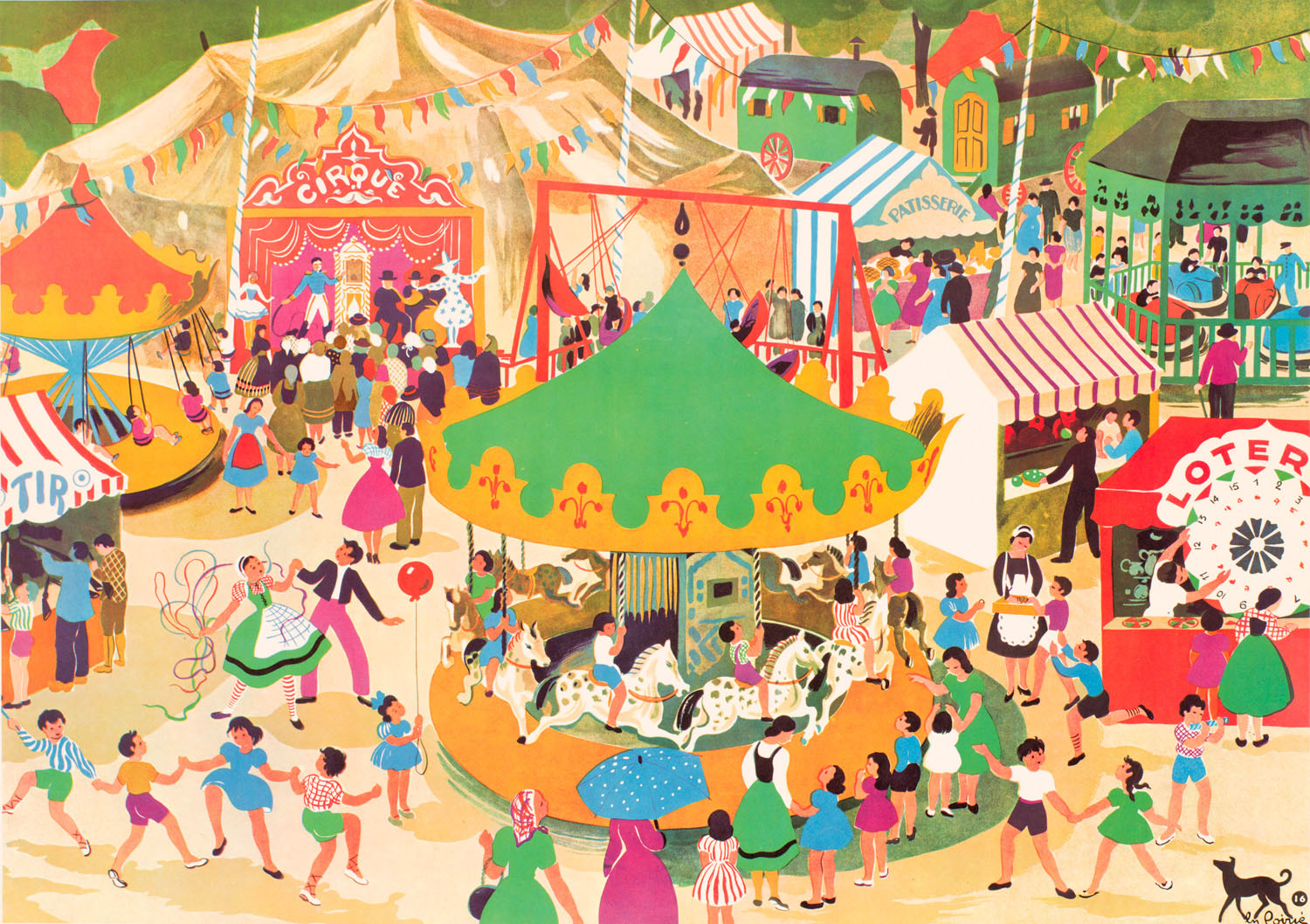 